نوبت اول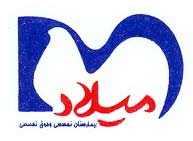 آگهي مناقصه عمومي (دو مرحله‌اي)مؤسسه خدمات بهداشتي درماني ميلاد سلامت تهران (بيمارستان ميلاد)مؤسسه خدمات بهداشتي درماني ميلاد سلامت تهران (بيمارستان تخصصي و فوق تخصصي ميلاد) در نظر دارد "ارائه خدمات سرويس اياب و ذهاب" خود را با شرايط ذكر شده در اسناد مناقصه به صورت مناقصه عمومي (دو مرحله‌اي) از طريق سامانه تداركات الكترونيكي دولت به اشخاص حقوقي واجد صلاحيت واگذار نمايد. كليه مراحل برگزاري مناقصه اعم از تحويل و دريافت رائه خدمات سرويس اياب و ذهاب اسناد مناقصه و تعيين برنده مناقصه از طريق سامانه ستاد انجام خواهد شد. لذا مناقصه‌گران مي‌بايست درصورت عدم عضويت قبلي، مراحل ثبت‌نام در سايت مذكور و دريافت امضاء الكترونيكي را جهت شركت در مناقصه محقق سازند. خريد اسناد مناقصه:مناقصه‌گران مي‌بايست با مراجعه به آدرس اينترنتي www.setadiran.ir  و پرداخت هزينه‌هاي مربوطه، از طريق درگاه الكترونيكي نسبت به خريد اسناد مناقصه اقدام نمايند. زمان دريافت و آخرين مهلت تحويل اسناد مناقصه:مناقصه‌گران مي‌بايست از ساعت 8:00 صبح روز يك‌‌شنبه مورخ 27/03/1403 (درج آگهي نوبت اول) لغايت ساعت 16:00 روز يك‌‌شنبه مورخ 03/04/1403 اسناد مناقصه را از طريق سامانه ستاد دريافت و مدارك لازم را تهيه و مستندات مورد درخواست را مطابق ضوابط و مقررات حاكم بر سامانه ياد شده تا ساعت 16:00 روز ‌‌‌‌شنبه مورخ 16/04/1403 در سامانه درج و بارگذاري نمايند. لازم به تأكيد است كه به پيشنهادهاي واصله خارج از سامانه تداركات الكترونيكي دولت به هيچ عنوان ترتيب اثر داده نخواهد شد.نوع سپرده و تضمين شركت در مناقصه:مناقصه‌گران مي‌بايست مبلغ 44.500.000.000 ريال (چهل و چهار ميليارد و پانصد ميليون ريال) را بابت سپرده شركت در مناقصه به صورت يكي از موارد ذيل تهيه و ضمن بارگذاري در سامانه تداركات الكترونيكي دولت، اصل سپرده‌هاي ذيل را در موعد مقرر طبق اسناد مناقصه (با عنوان پاكت الف مناقصه عمومي ارائه خدمات سرويس اياب و ذهاب) تحويل دبيرخانه مؤسسه واقع در طبقه همكف نمايند.الف) واريز نقدي به حساب جاري شماره 49754786 نزد بانك رفاه بيمارستان ميلاد كد 1102 به نام مؤسسه خدمات بهداشتي درماني ميلاد سلامت تهران (بيمارستان ميلاد)ب) چك بين بانكي در وجه حساب جاري شماره 49754786 نزد بانك رفاه بيمارستان ميلاد كد 1102 به نام مؤسسه خدمات بهداشتي درماني ميلاد سلامت تهران (بيمارستان ميلاد)ج) ضمانتنامه معتبر بانكي با اعتبار سه ماهه، قابل تمديد و بدون قيد و شرطزمان و محل بازگشايي پاكات مناقصه (مرحله اول):مستندات ارسال شده از سوي مناقصه‌گران رأس ساعت 9:00 صبح روز يك‌شنبه مورخ 17/04/1403 در دفتر مديرعامل اين مؤسسه واقع در تهران، بزرگراه شهيد همت، بين شيخ فضل اله و شهيد چمران، بيمارستان ميلاد، طبقه اول گشايش خواهد شد.  هزينه هاي مربوط به انتشار آگهي به عهده برنده مناقصه مي‌باشد.  درج اين آگهي هيچ‌گونه تعهدي براي دستگاه مناقصه‌گزار ايجاد نمي‌نمايد. 